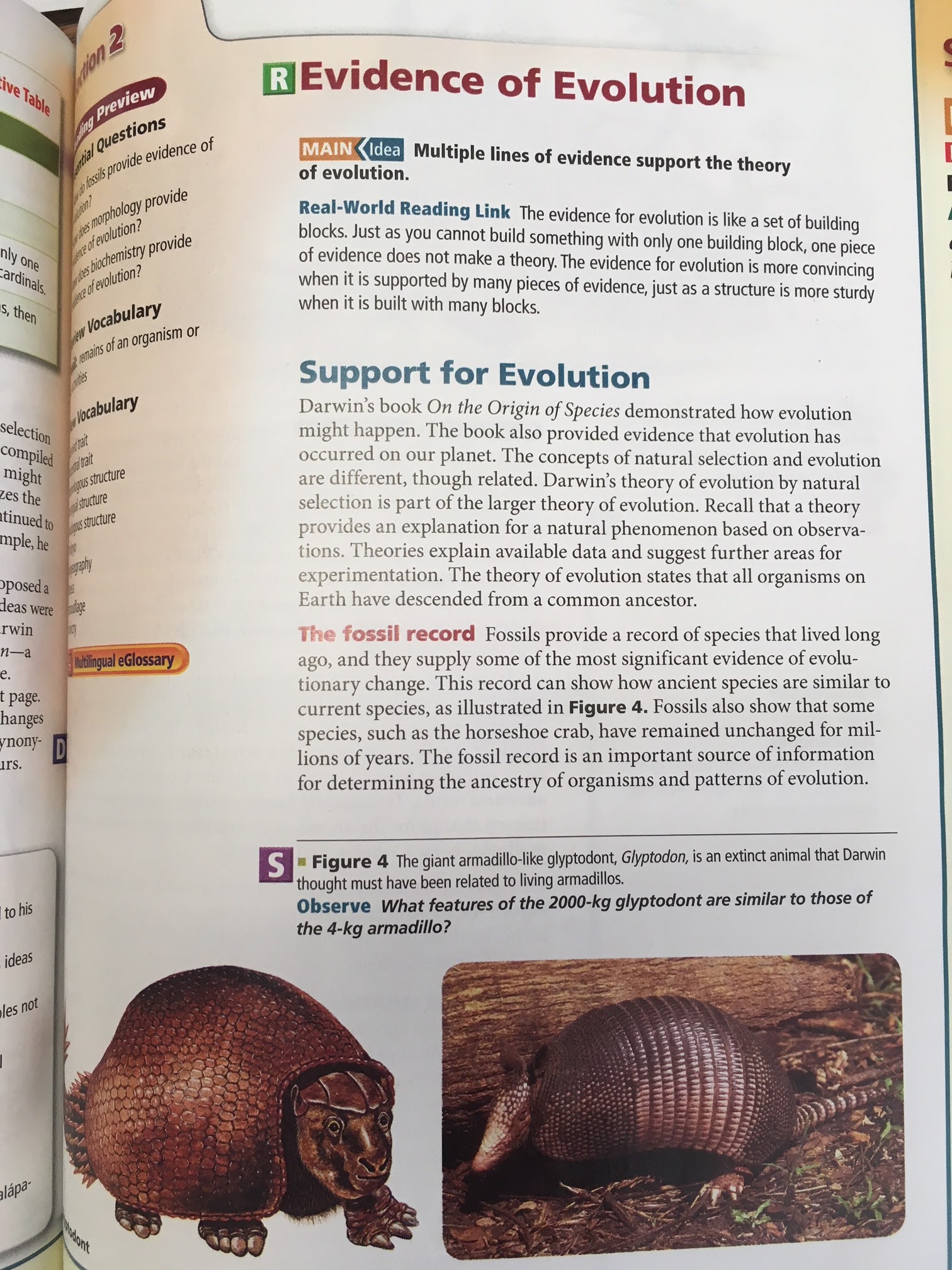 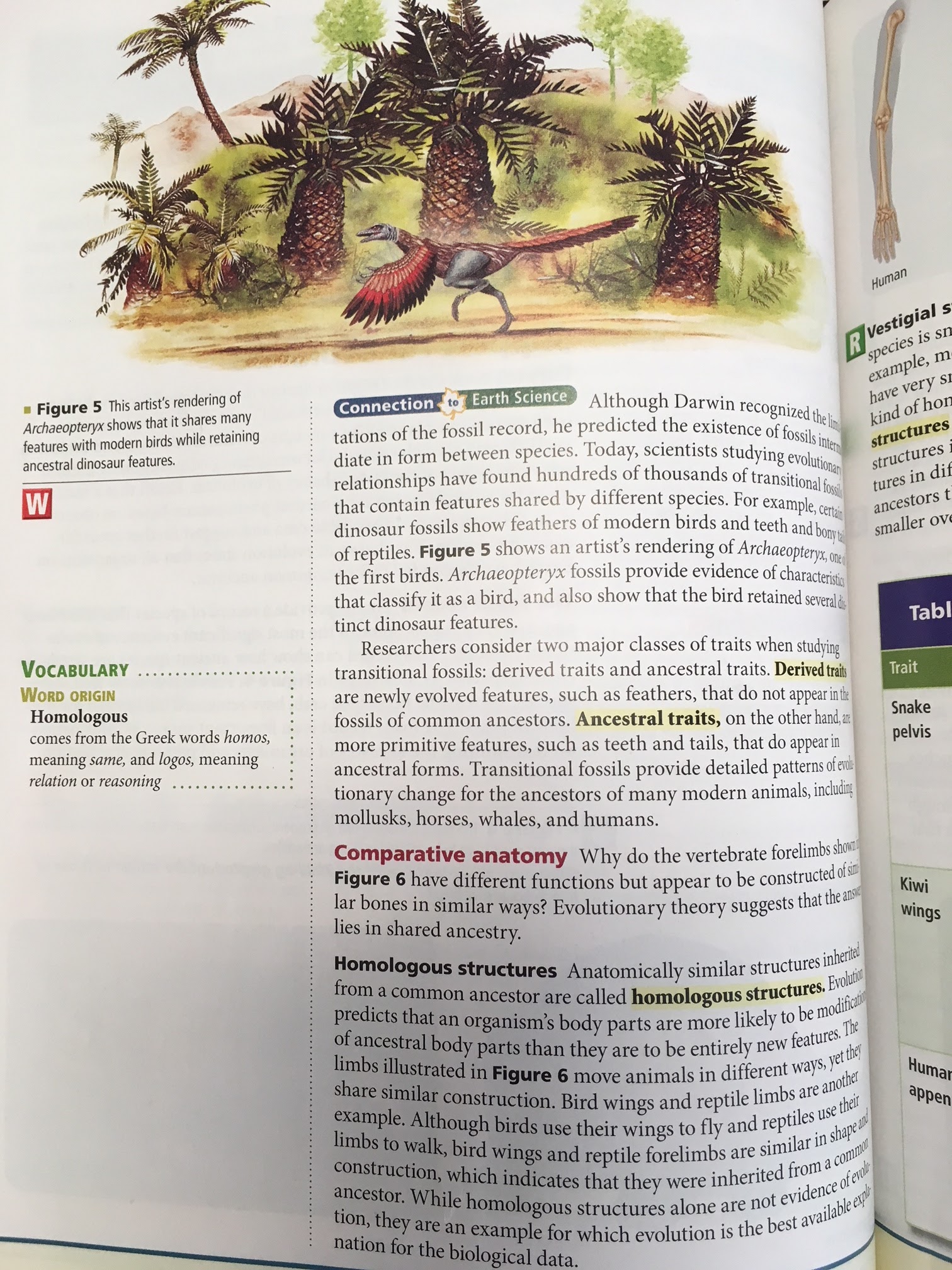 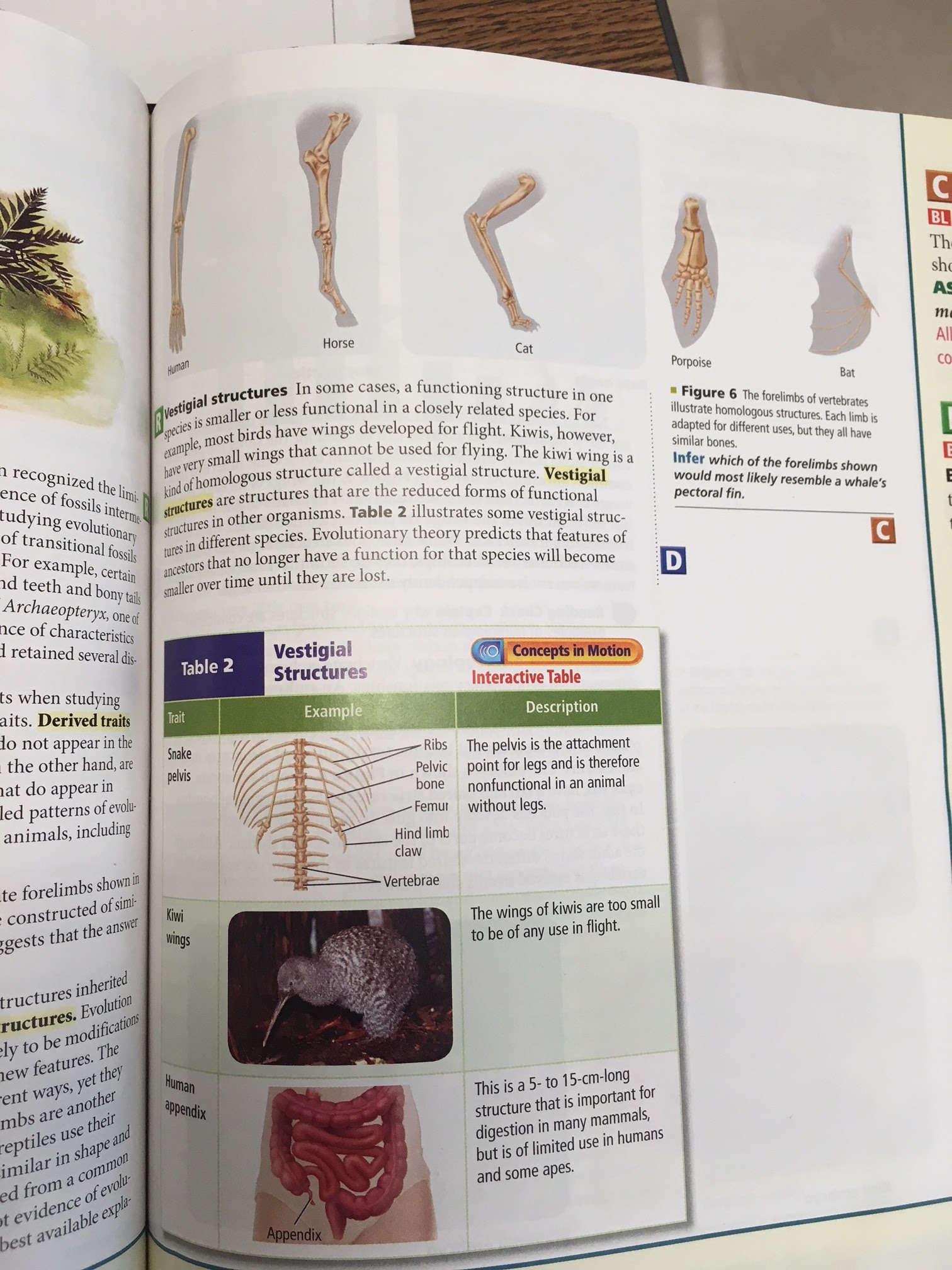 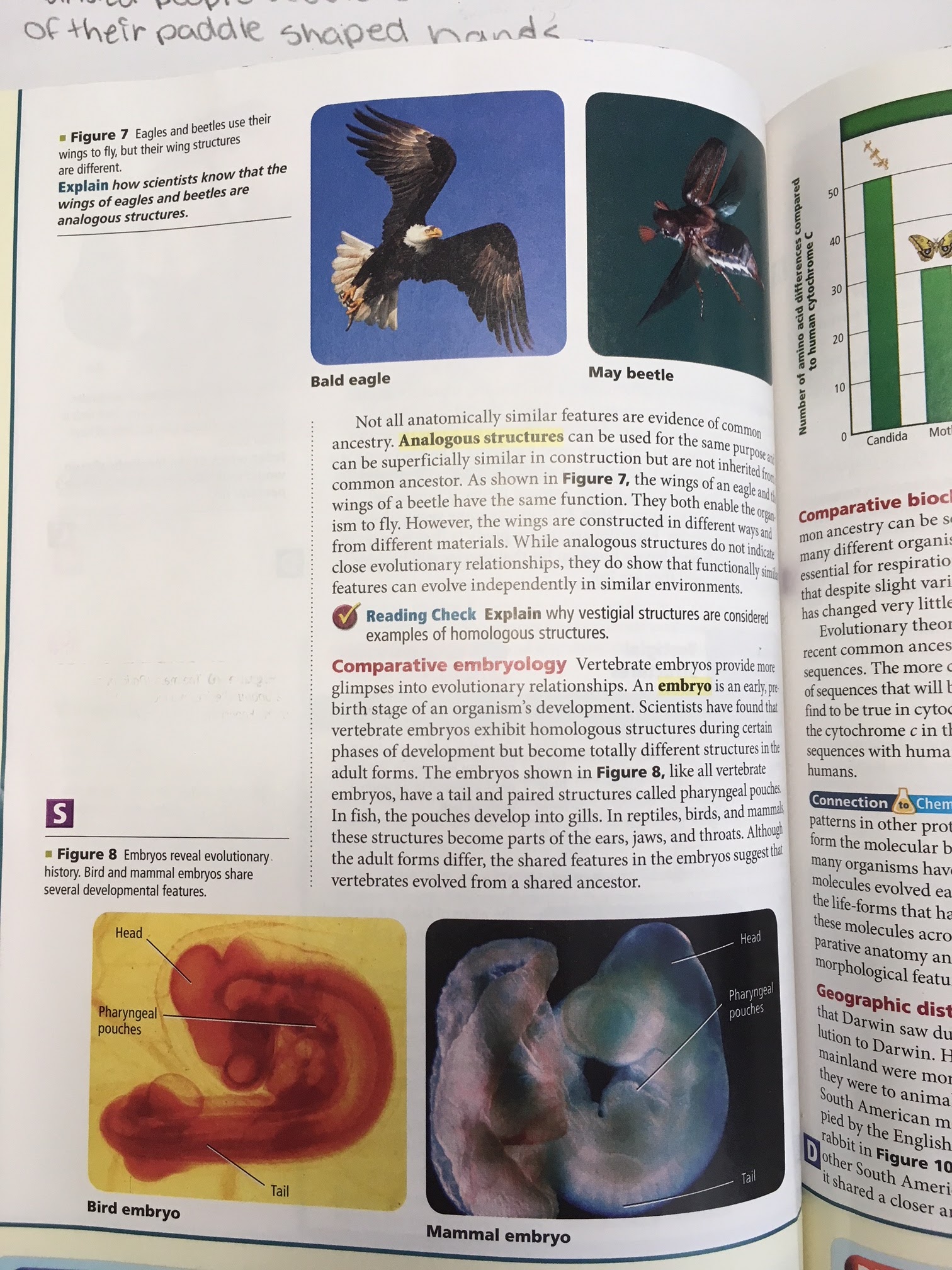 \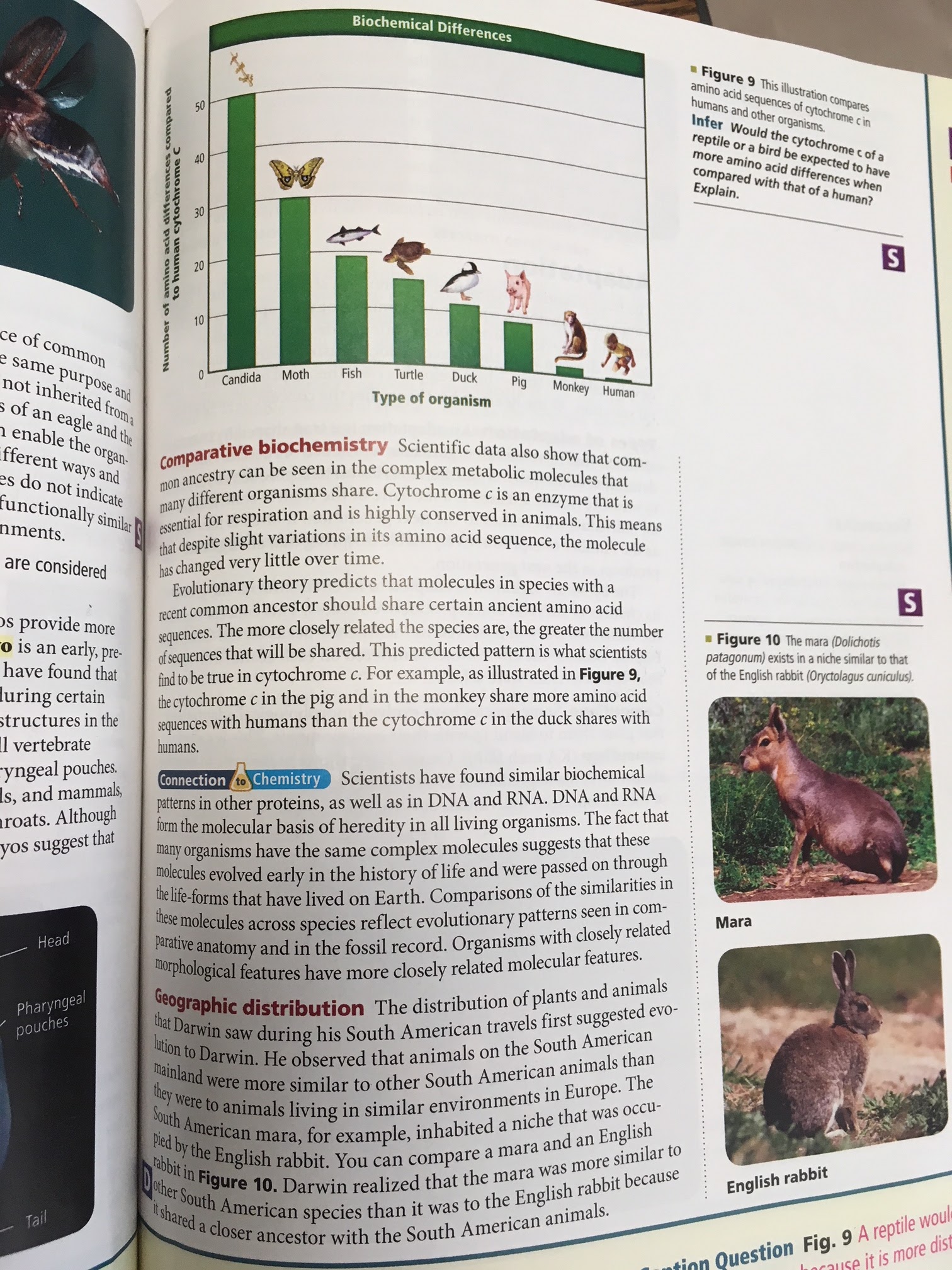 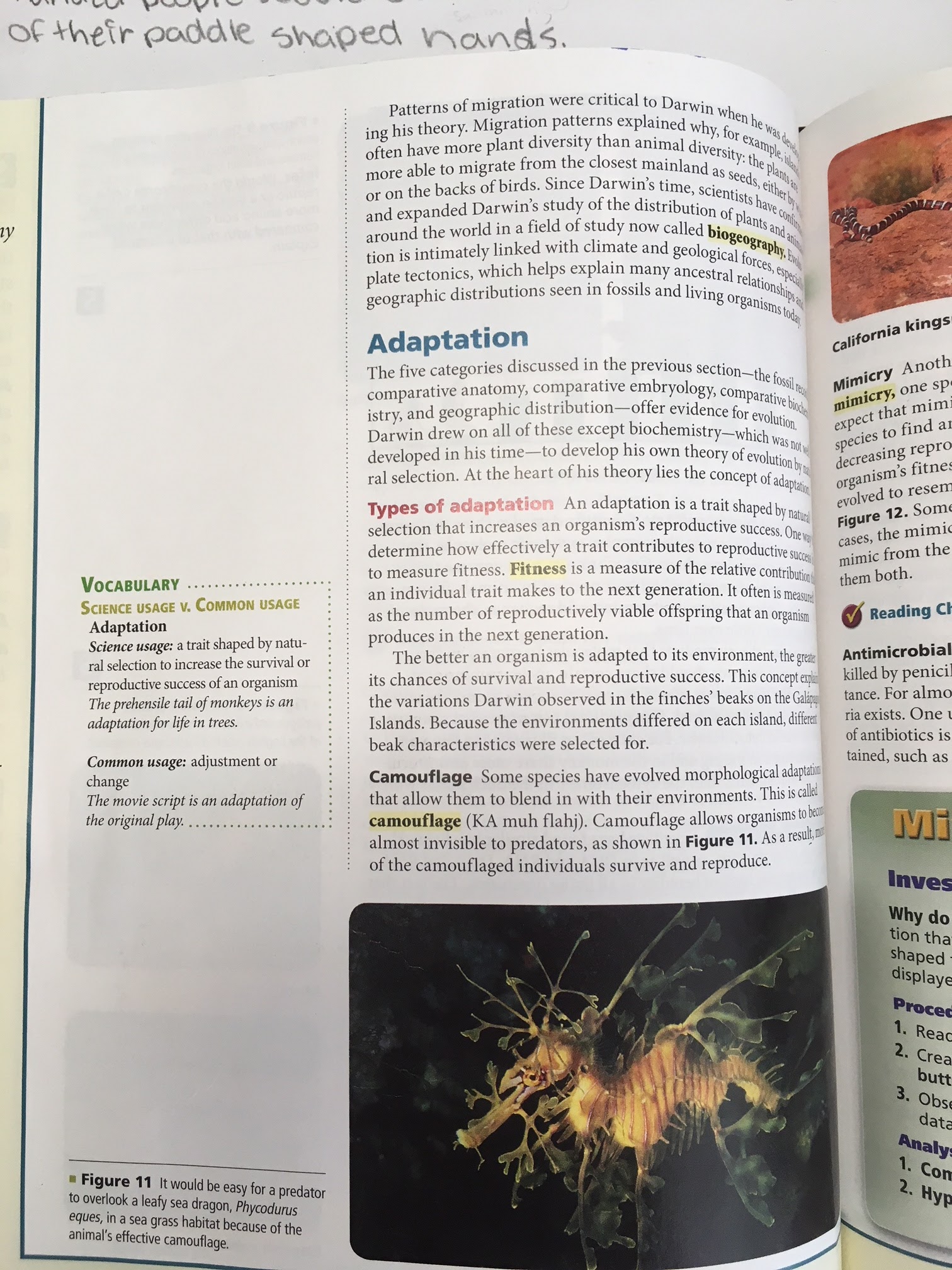 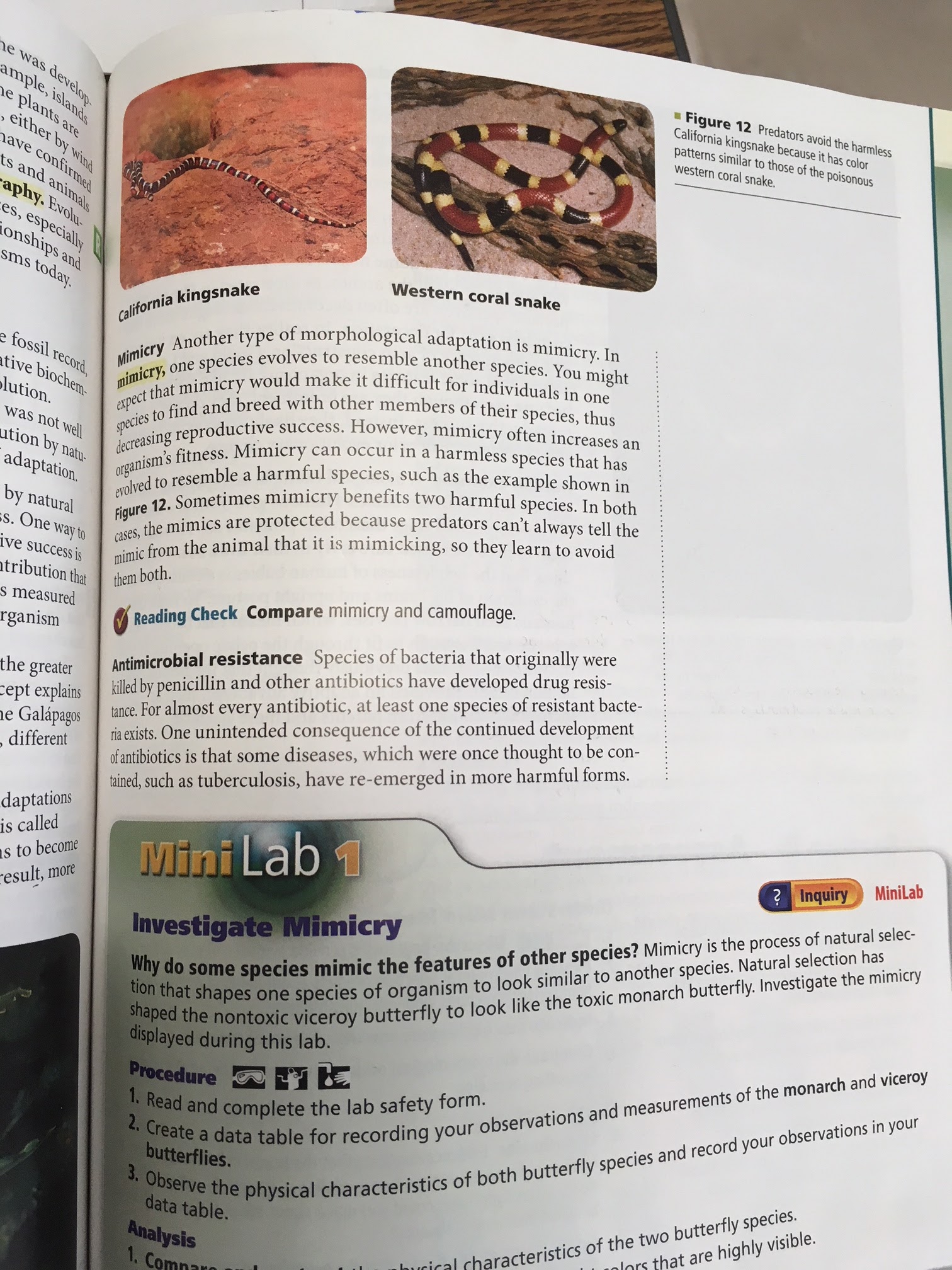 